Dr Awais Ahmad Nizami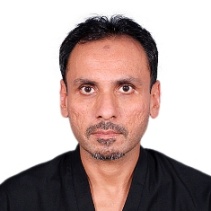 “Accuracy of Diffusion-Weighted MRI in detection of Acute Cerebral Infarcts” in Pakistan Journal of Medical and Health Sciences (Vol. 8, Issue 4, OCT-DEC 2014.)“Diagnostic Accuracy of 64-Slice CTCA To Detect Significant Coronary Artery Disease Keeping Invasive Coronary Angiography as Gold Standard” in Pakistan Journal Of Cardiology (Vol 26, NO.1-2, JANUARY- DECEMBER 2015.“Diastolic Dysfunction In Asymptomatic Diabetic Versus Nondiabetic Population” in Journal of Islamabad Medical & Dental College. Volume:4(4) OCTOBER-DECEMBER 2015.“Diagnostic Accuracy of Doppler USG in Detection of Carotid Artery Stenosis in Ischemic Stroke by using CT Angiography as gold standard” ANNALS OF QUAIDE AZAM MEDICAL COLLEGE, BAHAWALPUR, PAKISTAN. VOLUME1(1) JULY-SEPTEMBER 2017“Frequency, Types and Indications of Coronary Angiogrphy in Patients with Coronary Artery Ectasia”Annals of PIMS Vol 11(4) OCTOBER-DECEMBER 2015.“Predictors of No Reflow in Patients undergoing Primary Percutaneous Coronary Intervention for Acute Myocardial Infarction at Tabba Heart Institute Karachi” ( Near completion for publication)           18-B, Railway Road, Bahawalpur, Pakistan.          Phone 00923216831283,  e-mail awaisnizami@hotmail.comEducationEducationF.C.P.S                         2014    College Of Physicians & Surgeons, Pakistan.     (Cardiology)M.B.,B.S                       2001    University Of Karachi, Karachi, Pakistan.Intermediate                 1994    Sadiq Public School, Bahawalpur, Pakistan.Matriculation                1992    Sadiq Public School, Bahawalpur, Pakistan.CERtification in interventional cardiologyCompleted two years of Interventional Cardiology training recognized by College of Physicians & Surgeons, Pakistan at a state of the art Tabba Heart Institute, KarachiPrimary Percutaneous InterventionPCI in ACS PCI in Chronic Ischemic Heart Disease PatientsPerforming IVUSPerformoing FFRPerforming iFR Inserting IABPCTO PCI PTAVenography & VenoplastyPart of the team performing complex procedures including TAVI, PTMC, Balloon Valvuloplasties, Thorasic & Abdominal Endovascular Aortic / Aneurysm Repair, ASD closure.work experiencework experienceInterventional Cardiologist, Cardiac Center,                         01-01-2021 to dateQAMC, Bahawalpur, PakistanInterventional Cardiology Fellow,                                         01-01-2019  to 31-12-20Tabba Heart Institute, Karachi, Pakistan.Senior Registrar, Cardiac Center,                                           19-02-2018 to 31-12-2018B.V. Hospital/Quaideazam Medical College, Bahawalpur, Pakistan.Senior Registrar, Department of Cardiology & CCU,             12-12-2015 to 18-02-2018Civil Hospital/Quaideazam Medical College, Bahawalpur, Pakistan.Medical Officer, Department of Cardiology & CCU,             06-12-2012 to 11-12-15Civil Hospital/Quaideazam Medical College, Bahawalpur, Pakistan.Medical Officer, BHU Jamal Channar, EDO Health,           12-09-2012 to 06-12-2012 Tehsil & Distt, Bahawalpur.Medical Officer, Department of Cardiology & CCU,             05-07-2012 to 11-09-2012Bahawal Victoria Hospital/Quaideazam Medical College, Bahawalpur, Pakistan.Postgraduate Resident / Registrar, Dept of Cardiology,        09-04-2007 to 22-07-2010Pakistan Institute of Medical Sciences, .Postgraduate Resident, Dept of Cardiology & CCU, 		 to  , Holy .Postgraduate Resident, Dept of Internal Medicine, 		01-02-2005 to 30-11-2005Bahawal Victoria Hospital/Quaideazam Medical College, Bahawalpur, Pakistan.Postgraduate Resident, Dept of Internal Medicine, 		22-12-2003 to 31-01-2005Shifa International Hospital/Shifa College of Medicine,Islamabad, Pakistan.Add Registrar, Dept of Cardiology & C.C.U,            		 to Bahawal Victoria Hospital/Quaideazam Medical College, Bahawalpur, Pakistan.House Officer, Dept of G.Surgery&Allied,               		 to                                                                                                                                           Pakistan Institute of Medical Sciences, .House Officer, Dept of Cardiology&C.C.U               		01-03-2002 to 15-06-2002Bahawal Victoria Hospital/Quaideazam Medical College, Bahawalpur, Pakistan.House Officer, Dept of G. Medicine, 				01-11-2001 to 28-02-2002Bahawal Victoria Hospital/Quaideazam Medical College, Bahawalpur, Pakistan.   Accreditations and licensesAccreditations and licensesLicensed, “Pakistan Medical and Dental Council” Registration No- 38859-P.  publications